ОБЩИНА САДОВО,  ПЛОВДИВСКА  ОБЛАСТ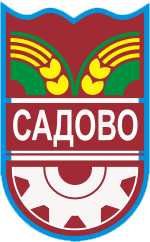 4122 гр. Садово, ул. “ Иван Вазов” № 2тел. централа: 03118/26-01 и   03118/21-71; факс  03118/25-00ел. адрес: obsadowo@abv.bg                 ДО                 ОБЩИНСКИ СЪВЕТ САДОВО                         ПРЕДЛОЖЕНИЕОТ: ДИМИТЪР БОРИСЛАВОВ ЗДРАВКОВ- КМЕТ НА ОБЩИНА САДОВООТНОСНО: Корекция на бюджета на Община Садово за 2021 г.            УВАЖАЕМИ ГОСПОЖИ И ГОСПОДА,             На предлагаме на основание чл.21, ал.1, т.6 от ЗМСМА и чл.124, ал.2 и 3 от Закона за публичните финанси следния проект за корекция на бюджета на общината за 2021 г.             При извършен анализ на изпълнението на  собствените  приходи към 30.09.2021 г. се констатира очаквано преизпълнение на :Данък  недвижими имоти – 115000 лв. ;Данък превозни средства – 93000 лв. ;Данък при придобиване на имущество – 88000 лв.;Постъпления от продажба на земя – 162000 лв.                             Общо – 458000 лв.             Предлагаме от тези средства да се предвидят 240000 лв.     за закупуването на самосвал за нуждите на групата за ремонт на пътищата в общината , а останалите да се заложат в резерв.            РЕШЕНИЕ1.	В бюджет 2021 г., раздел „Общински дейности“ :-увеличава приходна част :  - пар. 1301 „Данък недвижими имоти“ с 115000 лв. ;  - пар. 1303 „Данък върху превозните средства“ с 93000 лв. ;  - пар. 1304 „Данък при придобиване на имущество“ с 88000 лв. ;  - пар. 4040 „Постъпления от продажба на земя“ с 162000 лв.-увеличава разходна част:  - дейност „Ремонт пътища“, пар. 5204 „Закупуване на транспортни средства“ – 240000 лв.;  - резерв за неотложни разходи -  218000  лв.  2. В поименния списък за кап.разходи- прил.2 , раздел „Обекти,финансирани с общински приходи и останали наличности към 31.12.2020 г.“  добавя обект „Закупуване на самосвал – 240000 лв.“  3. Събрани средства от дарения за изграждане на параклис в с.Катуница  в размер на 21150 лв.  да бъдат предоставени на Църковното настоятелство в с.Катуница за изграждането на параклиса .                                          Изготвил- дир.”ОА”:                                                                       (Й.Ташев)                  С уважение                                  Кмет на община Садово:                                                                                                                                                                                                                                              (Д.Здравков)